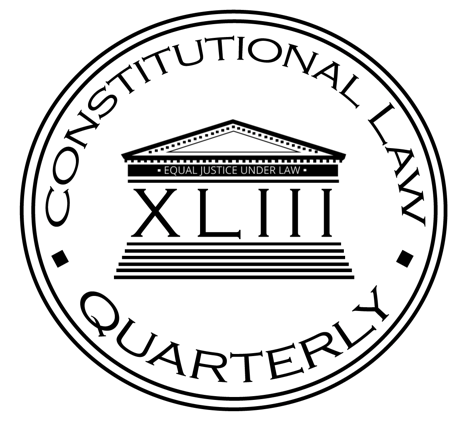 The Unexpected Passing of Justice Antonin Scalia:

A Discussion with Dean Beth Hillman and Professors Rory Little & Zachary Price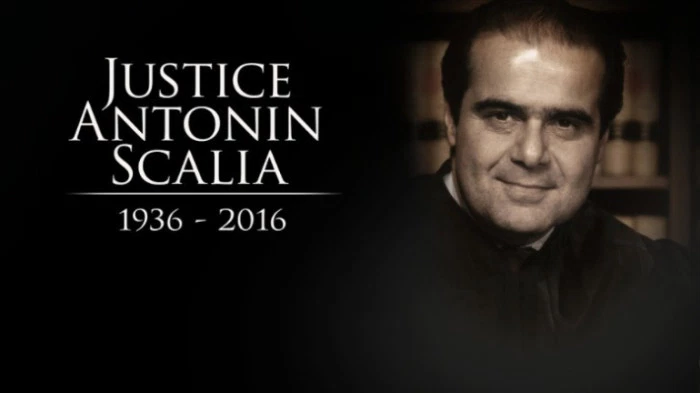 Wednesday, February 24th3:30-4:30 in the ARCSponsored by CLQRefreshments Provided